Email archive for UBLIS 514 Indexing and Surrogation [Knowledge Organization Systems and Subject Metadata]2015-12-03LIS 514 Scheduling collaborative sessions for KOS developmentCatherine and Caroline,

Let's do

Sunday Dec. 6, 3 - 4:30

Monday Dec. 7  10 - 12

I will initiate the ScreenHero session.

DS2015-12-02LIS 514 Assignment 3Catherine and Caroline,

Below is a description of the next steps. So we can find some times to work together on this, could you send me all times you could be available on these days (including evenings):

F    Dec. 4, evening
Sa Dec. 5
Su Dec. 6 afternoon and evening
M  Dec. 7
Tu Dec. 8 before 1 pm

Attached is an alphabetized list of the terms you collected among the two of you. In a large project we would have used KOS management software to import terms from other KOS and some natural language processing software (perhaps a module in the KOS management software) to extract terms from text (what you did manually). Then the software would have produced this list, indicating for each term the source(s) it came from.

Here I kept things very simple. I combined your two lists into one table and used the Word table sort function to sort them alphabetically so we could find duplicates. In this set there are not many duplicates since term collection was very limited.

Our next task is to sort these terms into meaningful groups and ultimately come up with a faceted classification that would be useful for an information system supporting the work of a group doing research on global health equity. To do this, we will have a joined ScreenHero session. I will share my screen with two Word documents side-by-side, on the left side the list of terms, on the right side a document that is initially blank. As we discover groups of terms that go together (example groups: scientific discipline and population group), we will move terms from the alphabetic list on the left to the appropriate group on the right.

Please prepare for this process: Look over the list and note some additional groups and send me the group headings. I will then prepare the right side document by entering these group headings so we can start immediately to move terms. In the process, we will discover more groups. Within a group, we might discover terms that mean the same - synonyms; we will select one of these terms to represent the concept.

After we grouped the terms, we will see that some of the groups contain only (or mostly) elemental concepts; these groups are facets. In other groups we may need to do semantic factoring, leading to the discovery of additional facets.

DS2015-11-18LIS 514. End-of-semester course evaluationsIt would be helpful to have your evaluation of the course and comments. I realize that with only two students anonymity cannot be guaranteed.I do appreciate feedback, both good and bad, and will never hold it against a student. As the email message from the chair pointed out, faculty will not see the evaluations until grades are submitted.You should receive an email message about the course evaluations. I encourage you to submit your evaluations towards the end of the evaluation period so that you can consider the entire course.The website for course evaluations ishttp://www.buffalo.edu/course-evaluation/students.htmlThank you,Dagobert2015-11-24UBLIS 514 Part 4 KOS construction (Thesaurus construction)All,

I was waiting for you to complete the abstracting and indexing task and submit the deliverables, but the end of the semester is approaching and you still need to do the KOS construction assignment / activity. Since the time for this now is less then half of what I originally scheduled, I had to redesign the assignment to make the task smaller while still achieving the essential learning objectives.

The assignment is attached. The first part is collecting terms from three sources. The result is due this coming W 2015-11-25. I need to process the term list each of you submits to move on to the next steps. Some of these steps we will do jointly using screen-sharing software and phone conferencing.

Amy will set up a Doodle poll so we can find two times (the first 1 hour, the second 3 hours) where all three of us are available.

I tried to make the instructions as clear as possible, but if you have questions please email me.

Dagobert2015-11-04LIS503 SysAdmin SharepointHello everyone,I am setting up your accounts for Sharepoint as we speak. You will receive an e-mail from Microsoft with an auto-generated password, asking you to reset your password. Please do so.All of your usernames for Shrepoint are your UBIT names, possibly followed by UBLIS503.onmicrosoft.com. If you have issues please let me know, so we can figure it out.The site to log-in, it is: https://login.microsoftonline.com/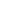 Thanks,Amy2015-11-03LIS 503 SysAdmin week 10All,

I just returned from my conference in Europe. Below you find the "program" for week 10 (ignore the partial HTML tags). The calendar on the website will be updated tomorrow.

Tomorrow, I will spend time on Slack, reading  learning blogs and giving feedback and comments.

Dagobert

*******************************************************
TPOSANA ed. 2, Part 4. Providing Services, continued 
Chapters 
  26 Backup and Restore, p. 619 - 652
Note: There is now technology to back up continuously to machines in big data centers maintained by companies like Amazon – backup as service purchased from an external vendor
  27 Remote Access Service, p. 653 - 666
Note: Technology has moved a lot since 2007
  28 Software Depot Service, p. 667 - 687
  29 Web Services, p. 689 – 723

Additional things to look at for Chapter 26 Backup and Restore
http://www.computerweekly.com/podcast/Tape-backup-vs-disk-backup
On "cloud" backup for personal computers or small businesses
http://www.pcmag.com/article2/0,2817,2288745,00.asp
http://online-backup-services-review.toptenreviews.com/
http://www.cloudwards.net/award/best-online-backup-services/
But beware of reviews. Some do not tell you the date, and some provide way outdated information.

Questions to ponder 
- How do backup, file sync, and collaboration relate?
- Find out about software for remote access to a computer (including just a single machine in someone's home for the purpose of maintenance)
- Looking at software depot as a library, discuss how users could be assisted in finding suitable software and in recommending software to add to the depot
- As an interesting aside: Try to use Google to find software for maintaining a software depot.
- Today, there are many websites that offer functionality such as accounting or maintaining a bibliography or project management or data analysis. So instead of installing and maintaining software on its own computer(s), a company could use software that runs on external computers and is accessed through the Web.
- - What does this mean for the administration of the Web server?
- - Find a website that offers project management (with functionality such as MS project, see https://en.wikipedia.org/wiki/Project_management_software) and briefly describe its functionality. Clearly,users would access in-house project management software through their computes (online), just as they would a project management website. Discuss the pros and cons of in-house software vs a Web-based solution.2015-10-18LIS 514. File Lecture 13.1 Exploration of Knowledge Organization Systems SlidesThe file for this optional lecture (from my 571) did not work. We had made some minor improvements; it seems the file got corrupted in the process. I uploaded the old file; it works.

It is a 40MB pptx file, so if your connection speed is slow, allow some time for downloading.

DS2015-10-21LIS 514 Part 3 Weeks 8 and 9Attached you find the main reading for this week a supplemental reading Assignment 2 Do the main reading first, then do the assignment, then have a look at the supplemental reading, at least the general text on methods for text summarization.

As always, let me know if you have any questions.

I apologize for this being so late. I was going to post this earlier, but then I decided that I needed to reformat the abstracting guidelines I had selected so that would be easier to read; that took quite a bit of time. Put the attached files in your LIS 514 directory; just in case, the first two files will be posted on www.dsoergel.com/ublis514 soon. The third is available on the Web for download, URL is given in the literature page of the main reading.

I did not see any learning blogs on the website yet.

Dagobert2015-09-28LIS 514. Adjustment of calendar. Learning blogAll,I realized that for many of you much of the material in Part 1 Review is not so much review and more learning new concepts and principles, concepts and principles that are fundamental to understanding Knowledge Organization Systems and their use in indexing/cataloging and searching. Therefore, I have adjusted the calendar to add a week to Part 1 and subtract a week from Part 4 Constructing a piece of a KOS using KOS management software. You will see this adjustment soon on the website. Learning blogs are therefore due on Oct. 7 (but you should have kept notes all along). See below for information about learning blogs.I am also rethinking the approach to Part 4. KOS construction is often done as a team effort, and having each of you doing this completely individually may not be the best way to learn. On the other hand, you have different subject interests and most of you have indicated that you are not interested in group work. So I am looking for a topic that has both biomedical and historical components so each of you could work in your subject domain in the overall framework of a team effort. I would try (with sufficient lead time) to schedule some synchronous sessions where we would all look together at a draft of a hierarchy, for example, and make changes as we discuss, using flexible screen sharing software accessible through Slack. This would also reduce the workload for each individual student so you can accomplish Part 4 in four weeks rather than five.DagobertLearning blogs,Repeated b (also attached again)"In the learning blog for each week or as assigned, reflect on what you have learned. It is up to you what you include, but you might want to consider the following questions:    What have I learned, what was most important, what was most interesting, what was extraneous; what helps me in my (future) work?  How?    How does a course idea support better service to users, directly or indirectly?    How does a course idea relate to other ideas in this course and/or to other courses?    What did I not understand?  How does my not understanding this affect my (future) work? What questions do I have? You might give specific examples. [Examples from specific courses: a UNIX shell command mentioned in the text that you did not know and how you did or would go about to find out about if. The structure of a specific KOS. How the Protégé ontology editor works.]    Course critique and suggestions." Additional Comment: How detailed you get is up to you. You can list (and comment on) all important concept you learned or you can focus on what you found most interesting. Think of it this way: If at the end of the semester or three years from now you want to remind yourself what you learned in this course or in this particular section of the course, your learning blog should help you. So include what you want to see when you revisit what you learned.2015-09-25LIS 514 - a brief message. Supplemental course requirementJust to reinforce:

The calendar for the course is found at http://www.dsoergel.com/ublis514/

All tasks are listed there, week by week, and all materials are listed there with links so you can download them. Use the Save As option when asked and save to the LIS514 directory on your computer. The filenames are chosen so that the files, when sorted by name, will be in the correct order by time (except for some lectures and assignments from LIS 571).

The calendar is complete through Week 4. It will be updated to keep up with the class schedule.

I will answer any questions sent to me by email or by posts on Slack soon. (Select the private group LIS 514 in the navigation pane on the left before you post.)

Supplemental course  requirement

If you cannot submit an assignment or learning blog or whatever on time, please send me an email message (just to me, not to the class) with an account what you have accomplished since the last task you completed and how you plan to catch up. I still believe that for online students there should be some flexibility in scheduling, but I also learned that there needs to be accountability for each student. If I do not hear from a student at all, I do not know what that student's situation is, and, with respect to that student, I feel like driving through the night on an unfamiliar road, not knowing where I am going or when I will get there. (A variation on Yogi Berra "If you don't know where you are going, you might wind up somewhere else.")2015-09-18UBLIS 514 Weeks 3 and 4All,

I just realized that the LIS 571 assignment in which you practice what you have learned from the lectures in Weeks 2 - 4 (571 lecture 8, 9, 10) is not on the course website. This is Assignment 12 from LIS 571. I changed the dates to what now hods for you this fall. Assignment in .pdf and a template file in .docx

The template should save some time in preparing the answers. Just sent the entire document in which you have completed the parts due to Amy.

Also, could each of you please email me a brief status report of where you are in working through the review materials. By the end of Week 4, you should be ready to start Part 2 Exploration of KOS. Instructions will be forthcoming.

I hope you are taking notes on the learning blog due at the end of Part 1.

Dagobert2015-09-10LIS 514 UpdateAll,

Here are some notes on the course

The course website is http://www.dsoergel.com/ub lis514/

Slack
To repeat, I am using Slack for two reasons
1 After a short learning curve, it takes less time (fewer steps) to do things than UBlearns.
2 For LIS 514, I wanted to be prepared for groups working together to construct a classification. For this it would be very useful for several people to share a screen (any screen, not just a document in Google Docs) and all make changes (while also talking to each other so no two people try to move their cursors at the same time). Slack offers access to this capability and will soon have it integrated. As it turns out, you all want to work on your own, so you do not need this.
In any event, while some learning is involved, it is good for you to experience different software solutions.

Please post everything (learning blogs, comments, questions) to the LIS 514 group, not to the general channel. That way, everything will be together in one place and visible only to LIS 514 students,not to other groups (in this case LIS 503).

You should see a dark purplish side bar at the left where you can select your group (or at least you see LIS 514). If you are not in that screen. click on the launch icon in the upper right corner; Slack will reload.

If you check "Keep me logged in" (or some such wording), you will remain in Slack if you put your computer to sleep and even if you hibernate it as long as you do not close your browser. That is convenient.

Learning blogs. Instructions on website and attached
Due at the end of each part (four posts in the semester). Please post to Slack as instructed.

Assignments
I am aware that one assignment says to submit to UBlearns. That is a mistake, language I forgot to remove. As I said in an email message, send assignments as attachments to "Amy Miller" <anmiller@buffalo.edu>, <dsoergel@buffalo.edu>. Amy will post introductions to Slack. Other assignments will not be posted or shared with other students without your permission; if you want an assignment to be shared, please so indicate with submission.

Email archive
There is a Word document on Slack which is an archive of all email messages I send to the class, newest first. This is a table with the date in the first column, so you can sort the messages into date ascending order. Amy will update the document throughout the semester.

Syllabus extension added (on website and attached)
Syllabus Extension. Instructor capsule bio. Teaching statement. The course as a learning community. Strictly optional


I will update the calendar week-by-week, soon getting ahead several weeks.

Let me know if you have questions

Dagobert2015-09-03LIS 514 Week 2All,

It took a lot more work than I anticipated to get the materials and the calendar for Week 2 where I wanted them to be.

Attached is the entire text for Organizing Information from which you will read a few chapters. In this file, the pdf page numbers agree with the book page numbers. I also uploaded these files to the Slack private group for 514 (not the website because of copyright)

You also need the UBLIS 571 Lecture Notes for a few lectures that are part of the review. Those are on the website in the Part 00  section of the calendar.

For the rest of the semester I hope to be several weeks ahead of schedule in updating the calendar.

This is the first time I teach this course with the updated content and the first time I teach it online, so feedback and comments are very welcome, by email or by Slack. So far none of you complained that Lecture 1.1b is not there; it should not have been in the calendar, so it is not actually missing, but you did not know that. If things are not right, please let me know.

Dagobert2015-09-03LIS 514 fall 2015All,

I had an emergency helping out someone. This delayed the syllabus and website updates. However, for previous communications you should be aware of the nature of the course and readings for week 1.

I have now posted the syllabus, also attached for your convenience. The calendar for weeks 2 - 4 will be updated this weekend.

Also attached some chapters from Soergel, Organizing Information, assigned as readings later. This pdf will also be available on the website.

Any questions, please ask. I would like to hear from each of you how the start of the semester is going so we can resolve any difficulties anyone might have.

Dagobert2015-08-28LIS 514 this fallAll,

This is just a heads-up that the course website with the course syllabus and initial readings and assignments and the UBlearns site will be up by W Sept. 2. If this was a seated class, W would be the day the class meets.

The course will be roughly divided into four parts:

1  Review of knowledge organization principles, especially the entity-relationship approach (key to understanding linked data) and faceted classification

2  Exploration of Knowledge Organization Systems (KOS), especially KOS accessible on the Web. Here you will focus on the subject domain of your choice

3  Indexing and abstracting. You will select journal articles in your subject domain

4  Constructing a piece of a KOS using KOS management software.

For any of you who are eager to start, attached a few more introductory papers

More soon.

Dagobert2015-08-19LIS 514 Introductory readingAll,

I just completed the attached paper. I think it makes for a good introductory reading. Attached in both .docx and .pdf.

More on the course shortly.

Dagobert2015-08-17LIS 514 2015 fall. Quick response requiredAll,

Welcome to the course. The course website and UBLearns will open next week. Most readings will be available online.

You will explore Knowledge Organization Systems, particularly as available on the Web, practice writing abstracts and assigning index terms, and construct a small piece of a Knowledge Organization System (thesaurus, classification, ontology).

You will learn most from these activities of you do them in a subject domain of your interest, such as Chemistry, Medicine, Social Work, Political Science, History, or The Arts. So I can prepare accordingly, can you please send me one or more subject domains of interest to you. If there are several students in the same or related domains, we could form teams, so could also indicate whether you would be interested to work in a team. If appropriate, I can arrange for a collaboration platform.

Dagobert